Consent Form for submitting a thesis in the Radboud Thesis Repository


Radboud University Nijmegen (hereafter Radboud University) has set up a thesis repository in which theses written by students in the course of their studies are recorded and made accessible to third parties. This supports the process of creation, acquisition and sharing of knowledge in the educational setting.

Theses will be included in the theses repository for a minimum period of seven years and made available to potential users inside and outside Radboud University. This consent form serves to enable submission and publication of theses in the repository.

By submission and publication in the theses repository copyright is not transferred. Therefore, students can at any time revoke their consent for publication.

Rights and obligations of the student
If the student grants permission to Radboud University to make his/her thesis available within the thesis repository to users inside and outside Radboud University, the student states that:users are allowed to copy all or part of thesis as well as modify it. Users may only do so and publish the results if done for private study and/or educational and research purposes, with full mention of the name of the student and the location of the thesis. neither the organization offering internship nor the client of the thesis has any objections against making the thesis publicly available in the thesis repository.the student has obtained permission from the copyright holder of any material used in the thesis to incorporate this material as part of the thesis in the theses repository and make it available to others inside and outside Radboud University.the student grants Radboud University the right to make the thesis available in the thesis repository for a minimum period of seven years. Permission to make the thesis available to third parties will take effect on the date indicated on this form.The student grants Radboud University the right to change the accessibility of the thesis and limit it if compelling reasons exist.
Rights and obligations of Radboud University
The student’s non-exclusive license grants Radboud University the right to make the thesis available to users inside and outside Radboud University.Radboud University is allowed to include the thesis, in accordance with regulatory requirements, in the theses repository for a minimum period of seven years.Radboud University can make the thesis freely accessible for users of the theses repository inside and outside Radboud University and can allow users to copy and edit the thesis. Users may only do so and publish the results if done for private study and/or educational and research purposes, with full mention of the name of the student and the location of the thesis.Radboud University will ensure that the author of the thesis is listed and make clear that if the thesis is used, the origin must be clearly stated.Radboud University will make clear that for any commercial use of the thesis the student's explicit consent is required.Radboud University has the right to change the accessibility of the thesis and limit it if compelling reasons exist.Rights and duties of the user

As a consequence of this consent form a user of the theses repository may copy all or part of a thesis and/or modify in whole or in part. Users may only do so and publish the results if done for private study and/or educational and research purposes, with full mention of the name of the student and the location of the thesis.Student number	:Student name	:Thesis title	:󠄀	Yes, I grant permission to make available my thesis with the above title in the Radboud Thesis Repository.󠄀	No, I do not grant permission to make available my thesis with the above title in the Radboud Thesis Repository.Signature:							Date:……………………………………………………				…………………………………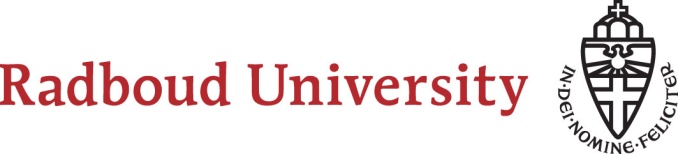 